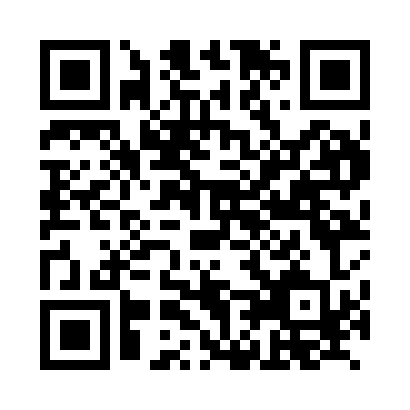 Prayer times for Mente, GermanyWed 1 May 2024 - Fri 31 May 2024High Latitude Method: Angle Based RulePrayer Calculation Method: Muslim World LeagueAsar Calculation Method: ShafiPrayer times provided by https://www.salahtimes.comDateDayFajrSunriseDhuhrAsrMaghribIsha1Wed3:185:541:225:268:5111:162Thu3:145:521:225:278:5311:193Fri3:105:501:225:278:5511:224Sat3:085:481:225:288:5711:265Sun3:085:461:225:298:5811:286Mon3:075:441:225:299:0011:287Tue3:065:421:225:309:0211:298Wed3:055:411:215:319:0311:309Thu3:055:391:215:319:0511:3010Fri3:045:371:215:329:0611:3111Sat3:035:361:215:339:0811:3212Sun3:035:341:215:339:1011:3313Mon3:025:321:215:349:1111:3314Tue3:015:311:215:349:1311:3415Wed3:015:291:215:359:1411:3516Thu3:005:281:215:369:1611:3517Fri3:005:261:215:369:1711:3618Sat2:595:251:215:379:1911:3719Sun2:585:231:225:379:2011:3720Mon2:585:221:225:389:2211:3821Tue2:575:211:225:399:2311:3922Wed2:575:191:225:399:2511:3923Thu2:575:181:225:409:2611:4024Fri2:565:171:225:409:2711:4025Sat2:565:161:225:419:2911:4126Sun2:555:151:225:419:3011:4227Mon2:555:141:225:429:3111:4228Tue2:555:131:225:429:3311:4329Wed2:545:121:225:439:3411:4430Thu2:545:111:235:439:3511:4431Fri2:545:101:235:449:3611:45